КАБАРДИНО-БАЛКАРСКАЯ РЕСПУБЛИКАЗАКОНО ГОСУДАРСТВЕННОЙ ПОДДЕРЖКЕ МОЛОДЕЖНЫХИ ДЕТСКИХ ОБЩЕСТВЕННЫХ ОБЪЕДИНЕНИЙПринятСоветом Республики ПарламентаКабардино-Балкарской Республики6 ноября 1996 годаПреамбула утратила силу. - Закон КБР от 19.11.2013 N 77-РЗ.Глава IОБЩИЕ ПОЛОЖЕНИЯСтатья 1. Отношения, регулируемые настоящим Законом1. Настоящий Закон регулирует отношения, возникающие в связи с установлением и осуществлением органами исполнительной власти Кабардино-Балкарской Республики мер государственной поддержки межрегиональных, региональных и местных молодежных и детских общественных объединений.(в ред. Закона КБР от 19.11.2013 N 77-РЗ)2. Иные отношения, в которые вступают молодежные и детские общественные объединения (далее - молодежные и детские объединения) с республиканскими органами исполнительной власти, органами местного самоуправления, юридическими лицами и гражданами, регулируются соответствующими нормативными правовыми актами Российской Федерации и нормативными правовыми актами Кабардино-Балкарской Республики.(в ред. Законов КБР от 04.07.2001 N 64-РЗ, от 29.12.2004 N 55-РЗ, от 19.11.2013 N 77-РЗ)Действие настоящего Закона не распространяется на:молодежные и детские коммерческие организации;молодежные и детские религиозные организации;молодежные и студенческие объединения, являющиеся профессиональными союзами;молодежные и детские объединения, учреждаемые либо создаваемые политическими партиями.3. Требования в отношении молодежных и детских объединений, устанавливаемые пунктом 2 статьи 5 настоящего Закона, не могут служить основанием для ограничения права молодежи на объединение.Статья 2. Основные понятияВ целях настоящего Закона применяемые в его тексте понятия имеют следующие значения:абзацы второй - четвертый исключены. - Закон КБР от 04.07.2001 N 64-РЗ.абзацы пятый и шестой утратили силу. - Закон КБР от 19.11.2013 N 77-РЗ.государственная поддержка молодежных и детских объединений - совокупность мер, принимаемых органами государственной власти Кабардино-Балкарской Республики в соответствии с законодательством Российской Федерации и законодательством Кабардино-Балкарской Республики в целях создания и обеспечения правовых, экономических и организационных условий, гарантий и стимулов деятельности таких объединений, направленных на социальное становление, развитие и самореализацию детей и молодежи в общественной жизни, а также в целях охраны и защиты их прав и свобод.(в ред. Закона КБР от 04.07.2001 N 64-РЗ)Статья 3. Законодательство Кабардино-Балкарской Республики о государственной поддержке молодежных и детских объединений1. Законодательство Кабардино-Балкарской Республики о государственной поддержке молодежных и детских объединений основывается на соответствующих положениях Конституции Российской Федерации, федеральных законах, Конституции Кабардино-Балкарской Республики и состоит из настоящего Закона, других нормативных правовых актов Кабардино-Балкарской Республики.(в ред. Закона КБР от 04.07.2001 N 64-РЗ)2. Утратил силу. - Закон КБР от 19.11.2013 N 77-РЗ.3. Если международным договором Российской Федерации, международным соглашением Кабардино-Балкарской Республики установлены иные правила, чем предусмотренные настоящим Законом, то применяются правила международного договора, международного соглашения.(в ред. Закона КБР от 26.06.2004 N 16-РЗ)Статья 3-1. Государственная поддержка молодежных и детских объединений в Кабардино-Балкарской Республике(введена Законом КБР от 19.11.2013 N 77-РЗ)1. Вопросы государственной поддержки молодежных и детских объединений в Кабардино-Балкарской Республике и ведения республиканского реестра молодежных и детских объединений, пользующихся в Кабардино-Балкарской Республике государственной поддержкой (далее - республиканский реестр), регулируются настоящим Законом и принимаемыми в соответствии с ним иными нормативными правовыми актами Кабардино-Балкарской Республики.2. Утратил силу. - Закон КБР от 21.03.2023 N 7-РЗ.Статья 4. Принципы государственной поддержки молодежных и детских объединенийИсходя из основных направлений государственной молодежной политики, государственная поддержка молодежных и детских объединений осуществляется в соответствии с принципами:приоритета общих гуманистических и патриотических ценностей в деятельности молодежных и детских объединений;равенство прав на государственную поддержку молодежных и детских объединений, отвечающих требованиям настоящего Закона;признания самостоятельности молодежных и детских объединений и их права на участие в определении мер государственной поддержки;абзац исключен. - Закон КБР от 29.12.2004 N 55-РЗ.Меры государственной поддержки молодежных и детских объединений не могут быть использованы республиканскими органами исполнительной власти, должностными лицами против законных интересов молодежных и детских объединений, а также в целях изменения характера их деятельности.Абзац исключен. - Закон КБР от 29.12.2004 N 55-РЗ.Статья 5. Молодежные и детские объединения, являющиеся объектами государственной поддержки1. Государственная поддержка в соответствии с настоящим Законом может оказываться зарегистрированным в установленном законом порядке:межрегиональным, региональным и местным молодежным объединениям граждан в возрасте до 35 лет включительно, объединившихся на основе общности интересов;(в ред. Закона КБР от 21.03.2023 N 7-РЗ)межрегиональным, региональным и местным детским объединениям граждан в возрасте до 18 лет и совершеннолетних граждан, объединившихся для осуществления совместной деятельности.(п. 1 в ред. Закона КБР от 19.11.2013 N 77-РЗ)2. Государственная поддержка молодежных и детских объединений в Кабардино-Балкарской Республике осуществляется при соблюдении ими следующих условий:(в ред. Законов КБР от 29.12.2004 N 55-РЗ, от 19.11.2013 N 77-РЗ)объединение является юридическим лицом и действует не менее одного года с момента его государственной регистрации;объединение осуществляет свою деятельность на постоянной основе.(в ред. Закона КБР от 21.03.2023 N 7-РЗ)Соответствие обращающегося за государственной поддержкой молодежного или детского объединения установленным настоящим Законом требованиям определяется уполномоченным органом исполнительной власти Кабардино-Балкарской Республики по реализации государственной молодежной политики (далее - уполномоченный орган).(в ред. Законов КБР от 19.11.2013 N 77-РЗ, от 21.03.2023 N 7-РЗ)3. Вступление молодежного и детского объединения в союз не может служить основанием для исключения его из числа объектов государственной поддержки.(в ред. Закона КБР от 19.11.2013 N 77-РЗ)4. Исключен. - Закона КБР от 29.12.2004 N 55-РЗ.Статья 6. Права молодежных и детских объединений(в ред. Закона КБР от 29.12.2004 N 55-РЗ)1. Молодежные и детские объединения имеют право:(в ред. Закона КБР от 29.12.2004 N 55-РЗ)готовить доклады Главе Кабардино-Балкарской Республики и Правительству Кабардино-Балкарской Республики о положении детей и молодежи, участвовать в обсуждении докладов республиканских органов исполнительной власти по указанным вопросам, а также вносить предложения по реализации государственной молодежной политики;(в ред. Законов КБР от 20.06.2006 N 32-РЗ, от 19.12.2011 N 120-РЗ)вносить предложения субъектам права законодательной инициативы по изменению республиканских законов и иных нормативных правовых актов, затрагивающих интересы детей и молодежи;участвовать в подготовке и обсуждении проектов республиканских программ в области государственной молодежной политики.2. Представители молодежных и детских объединений, их координационных советов имеют право участвовать в заседаниях республиканских органов государственной власти и органов местного самоуправления при принятии решений по вопросам, затрагивающим интересы детей и молодежи.Глава IIОСНОВНЫЕ НАПРАВЛЕНИЯ И ФОРМЫ ГОСУДАРСТВЕННОЙПОДДЕРЖКИ МОЛОДЕЖНЫХ И ДЕТСКИХ ОБЪЕДИНЕНИЙСтатья 7. Информационное обеспечение и подготовка кадров молодежных и детских объединений1. Органы государственной власти Кабардино-Балкарской Республики информируют молодежные и детские объединения о проводимых мероприятиях в области государственной молодежной политики.(в ред. Законов КБР от 29.12.2004 N 55-РЗ, от 02.06.2005 N 38-РЗ)2. В соответствии с федеральным законодательством органы, осуществляющие государственную регистрацию общественных объединений, обеспечивают информирование и принимают решения о государственной регистрации молодежных и детских объединений.(в ред. Законов КБР от 15.03.2003 N 34-РЗ, от 31.01.2005 N 9-РЗ)3. По обращениям молодежных и детских объединений уполномоченный орган организует подготовку и переподготовку кадров этих объединений.(в ред. Законов КБР от 29.12.2004 N 55-РЗ, от 02.06.2005 N 38-РЗ, от 19.11.2013 N 77-РЗ)Статья 8. Исключена. - Закон КБР от 29.12.2004 N 55-РЗ.Статья 9. Исключена. - Закон КБР от 29.12.2004 N 55-РЗ.Статья 10. Исключена. - Закон КБР от 29.12.2004 N 55-РЗ.Статья 11. Государственная поддержка проектов (программ) молодежных и детских объединений1. Меры государственной поддержки молодежных и детских объединений предусматриваются в государственных программах (подпрограммах государственных программ) Кабардино-Балкарской Республики, включающих мероприятия в сфере молодежной политики.(в ред. Законов КБР от 19.11.2013 N 77-РЗ, от 21.03.2023 N 7-РЗ)Решение о государственной поддержке проектов (программ) молодежных и детских объединений принимается уполномоченным органом по результатам конкурса указанных проектов (программ).(в ред. Законов КБР от 29.12.2004 N 55-РЗ, от 19.11.2013 N 77-РЗ, от 21.03.2023 N 7-РЗ)2. Конкурсный проект (программа) молодежного или детского объединения должен отражать цель, основные задачи, содержание и план реализации данного проекта (программы), финансовые, материальные, кадровые ресурсы и организационные возможности этого объединения по реализации проекта (программы).(в ред. Закона КБР от 29.12.2004 N 55-РЗ)3. Исключен. - Закон КБР от 29.12.2004 N 55-РЗ.4. Исключен. - Закон КБР от 29.12.2004 N 55-РЗ.5. Исключен. - Закон КБР от 29.12.2004 N 55-РЗ.Статья 12. Финансирование мероприятий по поддержке молодежных и детских объединений(в ред. Закона КБР от 29.12.2004 N 55-РЗ)Финансирование мероприятий по поддержке молодежных и детских объединений осуществляется за счет средств, предусматриваемых в государственных программах Кабардино-Балкарской Республики в сфере молодежной политики.(в ред. Законов КБР от 19.11.2013 N 77-РЗ, от 21.03.2023 N 7-РЗ)Глава IIIОРГАНИЗАЦИОННЫЕ ОСНОВЫ ГОСУДАРСТВЕННОЙПОДДЕРЖКИ МОЛОДЕЖНЫХ И ДЕТСКИХ ОБЪЕДИНЕНИЙСтатья 13. Республиканские органы исполнительной власти, осуществляющие меры государственной поддержки молодежных и детских объединений1. Уполномоченный орган осуществляет меры государственной поддержки молодежных и детских объединений.(в ред. Законов КБР от 29.12.2004 N 55-РЗ, от 19.11.2013 N 77-РЗ)2. Правительство Кабардино-Балкарской Республики может поручать иным органам исполнительной власти осуществление отдельных мер государственной поддержки молодежных и детских объединений.(в ред. Законов КБР от 29.12.2004 N 55-РЗ, от 20.06.2006 N 32-РЗ)Статья 14. Республиканский реестр(в ред. Закона КБР от 19.11.2013 N 77-РЗ)1. Уполномоченный орган в установленном им порядке формирует и ведет республиканский реестр, включающий сведения о молодежных и детских объединениях.2. Включение молодежных и детских объединений в республиканский реестр осуществляется бесплатно в течение одного месяца после представления ими письменного заявления и документов, подтверждающих соответствие молодежного или детского объединения требованиям пункта 2 статьи 5 настоящего Закона.Молодежные и детские объединения, включенные в республиканский реестр, один раз в год представляют в уполномоченный орган документы, подтверждающие соответствие молодежного или детского объединения требованиям пункта 2 статьи 5 настоящего Закона.(в ред. Закона КБР от 21.03.2023 N 7-РЗ)В случае, если документы, подтверждающие соблюдение требований абзаца второго пункта 2 статьи 5 настоящего Закона, не представлены молодежным или детским объединением, уполномоченный орган осуществляет межведомственный запрос в государственный орган, уполномоченный на осуществление государственной регистрации юридических лиц, физических лиц в качестве индивидуальных предпринимателей и крестьянских (фермерских) хозяйств, для получения сведений о соответствии молодежного или детского объединения требованиям абзаца второго пункта 2 статьи 5 настоящего Закона.3. В республиканский реестр включаются следующие сведения о молодежном или детском объединении:1) полное и (если имеется) сокращенное наименования, адрес (место нахождения) его постоянно действующего руководящего органа;2) государственный регистрационный номер записи о государственной регистрации (основной государственный регистрационный номер);3) идентификационный номер налогоплательщика;4) код причины постановки на учет;5) регистрационный номер в Фонде пенсионного и социального страхования Российской Федерации;(в ред. Закона КБР от 08.12.2022 N 57-РЗ)6) утратил силу. - Закон КБР от 21.03.2023 N 7-РЗ;7) цель создания и деятельности молодежного или детского объединения в соответствии с его уставом;8) информация о видах деятельности, осуществляемых молодежным или детским объединением;9) дата включения его в республиканский реестр;10) дата и основание его исключения из республиканского реестра.4. Молодежное или детское объединение, включенное в республиканский реестр, может быть исключено из указанного реестра на основании:1) письменного заявления молодежного или детского объединения;2) непредставления в установленный срок молодежным или детским объединением, включенным в республиканский реестр, один раз в год в уполномоченный орган документов, подтверждающих соответствие молодежного или детского объединения требованиям пункта 2 статьи 5 настоящего Закона;(пп. 2 в ред. Закона КБР от 21.03.2023 N 7-РЗ)3) включения молодежного или детского объединения в реестр иностранных агентов.(пп. 3 введен Законом КБР от 21.03.2023 N 7-РЗ)5. Уполномоченный орган в течение пяти рабочих дней со дня принятия решения об исключении молодежного или детского объединения из республиканского реестра уведомляет в письменной форме такое объединение о принятом решении.6. Информация, содержащаяся в республиканском реестре, является общедоступной и предоставляется в соответствии с Федеральным законом "Об обеспечении доступа к информации о деятельности государственных органов и органов местного самоуправления".Статья 15. Исключена. - Закон КБР от 29.12.2004 N 55-РЗ.Глава IVЗАЩИТА ПРАВ МОЛОДЕЖНЫХ И ДЕТСКИХ ОБЪЕДИНЕНИЙСтатья 16. Защита прав молодежных и детских объединений(в ред. Закона КБР от 29.12.2004 N 55-РЗ)1. Права молодежных и детских объединений, установленные настоящим Законом и иными нормативными правовыми актами Кабардино-Балкарской Республики, осуществляются молодежными и детскими объединениями непосредственно либо через уполномоченных ими представителей в полном объеме.2. В случае необходимости определения порядка их осуществления уполномоченный орган обязан определить такой порядок. При этом до установления указанного порядка молодежные и детские объединения могут осуществлять свои права в самостоятельно избираемом порядке, не противоречащем законодательству Российской Федерации и законодательству Кабардино-Балкарской Республики.(в ред. Законов КБР от 04.07.2001 N 64-РЗ, от 29.12.2004 N 55-РЗ, от 19.11.2013 N 77-РЗ)Абзац исключен. - Закон КБР от 29.12.2004 N 55-РЗ.Статья 17. Ответственность должностных лиц республиканских органов исполнительной власти и руководителей молодежных и детских объединений за исполнение настоящего Закона1. Должностные лица республиканских органов исполнительной власти несут ответственность за соблюдение положений настоящего Закона в соответствии с законодательством Российской Федерации и законодательством Кабардино-Балкарской Республики.(в ред. Закона КБР от 19.11.2013 N 77-РЗ)Нормативные правовые акты республиканских органов исполнительной власти, принятые с нарушением настоящего Закона, ограничивающие права молодежных и детских объединений либо устанавливающие такой порядок осуществления этих прав, который существенно затрудняет их использование, признаются недействительными в установленном законодательством порядке.2. Неисполнение либо ненадлежащее исполнение должностными лицами республиканских органов государственной власти своих обязанностей, предусмотренных настоящим Законом, влечет за собой ответственность в соответствии с законодательством Российской Федерации и законодательством Кабардино-Балкарской Республики.(в ред. Законов КБР от 04.07.2001 N 64-РЗ, от 19.11.2013 N 77-РЗ, от 21.03.2023 N 7-РЗ)3. Руководители молодежных и детских объединений, предоставившие ложные сведения о составе и деятельности этих объединений в целях получения государственной поддержки, несут ответственность в соответствии с законодательством Российской Федерации и возмещают нанесенный ущерб.(в ред. Закона КБР от 21.03.2023 N 7-РЗ)ПрезидентКабардино-Балкарской РеспубликиВ.КОКОВг. Нальчик, Дом Правительства2 декабря 1996 годаN 33-РЗ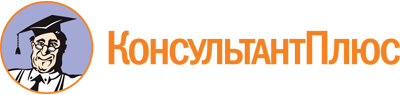 Закон Кабардино-Балкарской Республики от 02.12.1996 N 33-РЗ
(ред. от 21.03.2023)
"О государственной поддержке молодежных и детских общественных объединений"
(принят Советом Республики Парламента КБР 06.11.1996)Документ предоставлен КонсультантПлюс

www.consultant.ru

Дата сохранения: 03.06.2023
 2 декабря 1996 годаN 33-РЗСписок изменяющих документов(в ред. Законов КБР от 04.07.2001 N 64-РЗ, от 15.03.2003 N 34-РЗ,от 26.06.2004 N 16-РЗ, от 29.12.2004 N 55-РЗ, от 31.01.2005 N 9-РЗ,от 02.06.2005 N 38-РЗ, от 20.06.2006 N 32-РЗ, от 19.12.2011 N 120-РЗ,от 19.11.2013 N 77-РЗ, от 08.12.2022 N 57-РЗ, от 21.03.2023 N 7-РЗ)